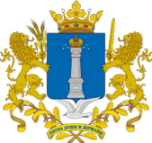 АГЕНТСТВО ЗАПИСИ АКТОВ ГРАЖДАНСКОГО СОСТОЯНИЯ  УЛЬЯНОВСКОЙ ОБЛАСТИП Р И К А З______________ 2024г.								     № ___г. УльяновскО мерах поощрения Агентства записи актов гражданского состояния Ульяновской областиВ целях поощрения государственных гражданских служащих
и работников органов записи актов гражданского состояния Ульяновской области, работников подведомственного Агентству записи актов гражданского состояния Ульяновской области учреждения, а также организаций и их работников, индивидуальных предпринимателей и граждан Российской Федерации, оказывающих содействие в решении возложенных на Агентство записи актов гражданского состояния Ульяновской области задач,п р и к а з ы в а ю:1. Учредить следующие виды мер поощрения:1.1. Благодарственное письмо Агентства записи актов гражданского состояния Ульяновской области;1.2. Почётная грамота Агентства записи актов гражданского состояния Ульяновской области;1.3. Благодарность руководителя Агентства записи актов гражданского состояния Ульяновской области.2. Утвердить прилагаемое положение о мерах поощрения Агентства записи актов гражданского состояния Ульяновской области.3. Признать утратившим силу приказ Агентства записи актов гражданского состояния Ульяновской области от 24.11.2017 № 12
«О ведомственных наградах Агентства записи актов гражданского состояния Ульяновской области».4. Настоящий приказ вступает в силу на следующий день после дня его официального опубликования.Руководитель Агентства			                                          Ж.Г. НазароваУТВЕРЖДЕНО
приказом Агентства записи актов гражданского состояния
Ульяновской области
от _________ 2024 г. № ___Положение
о мерах поощрения Агентства записи актов гражданского состояния Ульяновской области1. К мерам поощрения Агентства записи актов гражданского состояния Ульяновской области (далее – Агентство, поощрения) относятся Почётная грамота, Благодарственное письмо, Благодарность руководителя.2. Поощрения являются формой общественного признания заслуг
и достижений работников, их безупречной и эффективной государственной гражданской (муниципальной) службы, многолетнего и добросовестного исполнения служебных (трудовых) обязанностей.3. К поощрениям представляются:государственные гражданские служащие и работники Агентства, работники подведомственного Агентству учреждения;государственные гражданские служащие и работники исполнительных органов Ульяновской области, муниципальные служащие и работники органов местного самоуправления муниципальных образований Ульяновской области.4. Поощрение производится:- за безупречную и эффективную службу (работу), добросовестное исполнение служебных (трудовых) обязанностей;- достижение высоких показателей в профессиональной деятельности (профессиональное мастерство);- за качественное выполнение важных и ответственных заданий (поручений);- за отдельные выдающиеся заслуги и достижения в профессиональной служебной (трудовой) деятельности;- в связи с Днём образования органов ЗАГС и памятными датами Ульяновской области;- в связи с юбилейными датами гражданских служащих и работников (50 лет и каждые последующие 5 лет со дня рождения; 20 лет и каждые последующие 5 лет государственной гражданской (муниципальной) службы; 15 лет и каждые последующие 5 лет работы (службы) в органах ЗАГС);при подведении итогов работы за год5. Меры поощрения могут применяться в отношении организаций
и их работников, индивидуальных предпринимателей и граждан Российской Федерации, оказывающих содействие в решении возложенных на Агентство задач и осуществлении им своих полномочий, а также за активную благотворительную деятельность.6. Основанием для рассмотрения вопроса о применении мер поощрения являются письменные ходатайства глав администраций муниципальных образований Ульяновской области, руководителей структурных подразделений Агентства, первичной профсоюзной организации Агентства, директора подведомственного учреждения, а также решение руководителя Агентства.7. Вид поощрения определяется характером и степенью заслуг
и достижений лица, представляемого к поощрению.8. Поощрение производится в следующей последовательности
и осуществляется за заслуги и достижения, указанные в положении
о конкретном виде поощрения (приложения № 1-3 к настоящему Положению):Благодарственное письмо Агентства;Почётная грамота Агентства.Поощрение производится за новые заслуги и достижения не ранее чем через два года после предыдущего поощрения.По решению руководителя Агентства лица, указанные в пункте 3 настоящего Положения, могут быть представлены к мерам поощрения Агентства досрочно, а также без учёта последовательности поощрений.9. Поощрение в виде Благодарности руководителя применяется
за заслуги и достижения, указанные в положении о конкретном виде поощрения (приложение № 3 к настоящему Положению) без соблюдения последовательности, указанной в пункте 8 настоящего Положения.10. Решение о возбуждении ходатайства о поощрении работника
(за исключением Благодарности руководителя) принимается собранием трудового коллектива.11. Ходатайство о поощрении вносится письменно на имя руководителя Агентства:заместителем руководителя Агентства в отношении руководителей структурных подразделений Агентства и руководителя подведомственного учреждения Агентства;руководителем подведомственного учреждения Агентства в отношении своих работников;руководителями структурных подразделений Агентства в отношении сотрудников этих структурных подразделений;главами администраций муниципальных образований Ульяновской области в отношении их работников;руководителями исполнительных органов (их заместителями)
в отношении их работников;руководителями организаций (индивидуальных предпринимателей)
в отношении работников этих организаций.12. Ходатайство направляется в Агентство в срок не менее чем за один месяц до предполагаемого поощрения.Ходатайство о поощрении должно содержать мотивы поощрения, реквизиты организации, фамилию, имя, отчество (при наличии) поощряемого лица, контактный телефон исполнителя.13. На каждого кандидата к поощрению (за исключением государственных гражданских служащих и работников Агентства, работников подведомственного Агентству учреждения), оформляется Представление
к мерам поощрения по форме, установленной приложением № 4 к настоящему Положению, с указанием в пункте 16 Представления достижений, за которые они представляются к поощрению.В случае, если поощрение конкретного лица инициируется руководителем Агентства, ходатайство и представление к мерам поощрения
не оформляются.14. Представление к поощрению в отношении работников организаций подписывается руководителем организации, заверяется печатью организации
и согласовывается с руководителем Агентства.15. Ошибки и помарки в представлении к поощрению не допускаются.Фамилия, имя, отчество (при наличии) и дата рождения кандидата
к поощрению указываются в строгом соответствии с его паспортными данными.Должностные лица, инициирующие ходатайство о поощрении, несут персональную ответственность за правильность и достоверность сведений, указанных в представлении к поощрению, и других документов, представляемых в качестве подтверждающих материалов.16. Решение о поощрении принимается руководителем Агентства
и производится на основании распоряжения Агентства.17. Лица, имеющие не снятые дисциплинарные взыскания, к поощрению не допускаются.18. Дубликаты поощрений, взамен утраченных, не выдаются.19. Работа по рассмотрению материалов поощрений, подготовке
и оформлению распоряжений Агентства о поощрении осуществляются уполномоченным должностным лицом Агентства.___________ПРИЛОЖЕНИЕ № 1
к Положению о мерах поощрения
Агентства записи актов гражданскогосостояния Ульяновской областиПоложение
о Благодарственном письме Агентства записи актов гражданского состояния Ульяновской области1. Благодарственное письмо Агентства записи актов гражданского состояния Ульяновской области (далее - Благодарственное письмо, Агентство соответственно) является мерой поощрения Агентства, применяемой в целях морального стимулирования профессиональной служебной (трудовой) деятельности государственных гражданских служащих и работников Агентства, муниципальных служащих и работников органов записи актов гражданского состояния муниципальных образований Ульяновской области (далее - органы ЗАГС), а также работников подведомственного Агентству учреждения.2. Благодарственным письмом поощряются государственные гражданские (муниципальные) служащие и работники, указанные в пункте 1 настоящего Положения, имеющие стаж работы (службы) в Агентстве или органах ЗАГС
не менее 1 года, работники подведомственного Агентству учреждения при стаже работы в данном коллективе не менее 1 года:- за безупречную и эффективную службу, добросовестное исполнение служебных (трудовых) обязанностей;- достижение высоких показателей в профессиональной деятельности (профессиональное мастерство);- в связи с Днём образования органов ЗАГС, юбилейными датами государственных гражданских служащих и работников, памятными датами Ульяновской области;- при подведении итогов работы за год.3. Благодарственным письмом могут также поощряться государственные гражданские служащие и работники исполнительных органов Ульяновской области, муниципальные служащие и работники органов местного самоуправления муниципальных образований Ульяновской области, организации и их работники, индивидуальные предприниматели, граждане, активно участвующие или оказывающие содействие в решении возложенных
на Агентство задач и осуществлении им своих полномочий.4. Государственным гражданским служащим и работникам Агентства,
а также работникам подведомственного Агентству учреждения, поощрённым Благодарственным письмом, в трудовую книжку вносится соответствующая запись с указанием даты и номера распоряжения Агентства о поощрении.5. Образец бланка Благодарственного письма определяется приложением к настоящему Положению._____________ПРИЛОЖЕНИЕ
к Положению о Благодарственном письмеОбразецбланка Благодарственного письмаАгентства записи актов гражданского состояния Ульяновской области__________ПРИЛОЖЕНИЕ № 2
к Положению о мерах поощрения
Агентства записи актов гражданскогосостояния Ульяновской областиПоложение
о Почётной грамоте Агентства записи актов гражданского состояния Ульяновской области1. Почётная грамота Агентства записи актов гражданского состояния Ульяновской области (далее - Почётная грамота, Агентство соответственно) является высшей мерой поощрения Агентства, применяемой в целях морального стимулирования профессиональной служебной (трудовой) деятельности государственных гражданских служащих и работников Агентства, муниципальных служащих и работников органов записи актов гражданского состояния муниципальных образований Ульяновской области (далее - органы ЗАГС), а также работников подведомственного Агентству учреждения.2. Почётной грамотой поощряются государственные гражданские служащие (работники) Агентства, муниципальные служащие
и работники органов записи актов гражданского состояния муниципальных образований Ульяновской области (далее - органы ЗАГС), имеющие стаж государственной гражданской (муниципальной) службы (работы) в Агентстве или органах ЗАГС не менее 3 лет, работники подведомственного Агентству учреждения при стаже работы в данном коллективе не менее 2 лет:- за безупречную и эффективную службу, добросовестное исполнение служебных (трудовых) обязанностей;- достижение высоких показателей в профессиональной деятельности (профессиональное мастерство);- в связи с Днём образования органов ЗАГС, юбилейными датами государственных гражданских служащих и работников, памятными датами Ульяновской области.3. Почётной грамотой могут также поощряться государственные гражданские служащие и работники исполнительных органов Ульяновской области, муниципальные служащие и работники органов местного самоуправления муниципальных образований Ульяновской области, организации и их работники, индивидуальные предприниматели, граждане,
за многолетнее (не менее 3 лет), активное участие (оказание содействия)
в решении возложенных на Агентство задач и осуществлении им своих полномочий, а также за активную благотворительную деятельность.4. Сотрудникам Агентства, а также работникам подведомственного Агентству учреждения, поощрённым Почётной грамотой, в трудовую книжку вносится соответствующая запись с указанием даты и номера распоряжения Агентства о поощрении.5. Образец бланка Почётной грамоты определяется приложением
к настоящему Положению.____________ПРИЛОЖЕНИЕ
к Положению о Почётной грамотеОбразецбланка Почётной грамотыАгентства записи актов гражданского состояния Ульяновской области____________ПРИЛОЖЕНИЕ № 3
к Положению о мерах поощрения
Агентства записи актов гражданскогосостояния Ульяновской областиПоложение
о Благодарности руководителя Агентства записи актов гражданского состояния Ульяновской области1. Благодарность руководителя Агентства записи актов гражданского состояния Ульяновской области (далее - Благодарность, Агентство соответственно) является мерой поощрения Агентства, применяемой в целях морального стимулирования профессиональной служебной (трудовой) деятельности государственных гражданских служащих и работников Агентства, муниципальных служащих и работников органов записи актов гражданского состояния муниципальных образований Ульяновской области (далее - органы ЗАГС), а также работников подведомственного Агентству учреждения.2. Благодарность объявляется государственным гражданским служащим (работникам) Агентства, муниципальным служащим и работникам органов записи актов гражданского состояния муниципальных образований Ульяновской области (далее - органы ЗАГС), а также работникам подведомственного Агентству учреждения:- за качественное выполнение важных и ответственных заданий (поручений); - за отдельные выдающиеся заслуги и достижения в профессиональной служебной (трудовой) деятельности;- в связи с Днём образования органов ЗАГС, юбилейными датами государственных гражданских служащих и работников, памятными датами Ульяновской области.3. Благодарностью руководителя могут также поощряться государственные гражданские служащие и работники исполнительных органов Ульяновской области, муниципальные служащие и работники органов местного самоуправления муниципальных образований Ульяновской области, организации и их работники, индивидуальные предприниматели, граждане, активно участвующие или оказывающие содействие в решении возложенныхна Агентство задач и осуществлении им своих полномочий.4. Сотрудникам Агентства, а также работникам подведомственного Агентству учреждения, поощрённым Почётной грамотой, в трудовую книжку вносится соответствующая запись с указанием даты и номера распоряжения Агентства о поощрении._____________ПРИЛОЖЕНИЕ
к Положению о Почётной грамотеОбразецбланка Благодарности руководителяАгентства записи актов гражданского состояния Ульяновской области____________ПРИЛОЖЕНИЕ № 4
к Положению о мерах поощрения
Агентства записи актов гражданскогосостояния Ульяновской областиПРЕДСТАВЛЕНИЕк мерам поощрения Агентства записи актов гражданского состоянияУльяновской области_______________________________________________(наименование поощрения)1. Фамилия _________________________________________________________________Имя, отчество (при наличии) __________________________________________________2. Должность, место работы (службы), иное _____________________________________(точное наименование должностии организации с___________________________________________________________________________указанием организационно-правовой формы, фамилия, имя, отчество(последнее при наличии) индивидуального предпринимателя, иное)Классный чин, дипломатический ранг, воинское и специальное звание ________________________________________________________________________________________3. Пол _______________________ 4. Дата рождения ______________________________(число, месяц, год)5. Место рождения __________________________________________________________(субъект Российской Федерации, муниципальное образование)___________________________________________________________________________6. Образование _____________________________________________________________(специальность по образованию, наименование___________________________________________________________________________образовательного учреждения, год окончания)7. Учёная степень, учёное звание ______________________________________________8. Какими государственными наградами награждён (а) и даты награждений______________________________________________________________________________________________________________________________________________________9. Какими ведомственными, региональными наградами награждён (а) и    датынаграждений _____________________________________________________________________________________________________________________________________________________________________________________________________________________10. Адрес места жительства ______________________________________________________________________________________________________________________________11. Общий стаж работы (службы) ______ 12. Стаж работы в отрасли (службы) ________13. Стаж государственной и муниципальной службы _____________________________14. Стаж работы (службы) в должности _________________________________________15. Трудовая (служебная) деятельность (включая обучение в образовательныхучреждениях высшего и среднего профессионального образования, государственную(в том числе военную) и муниципальную службу)16. Характеристика с указанием    конкретных заслуг представляемого кпоощрению___________________________________________________________________________________________________________________________________________________________________________________________________________________________________________________________________________________________________________________________________________________________________________________________________________________________________________________________________________________________________________________________________________________________________________________________________________________________________________________________________________________________________17. С использованием моих персональных данных в ходе   процедур поощрениясогласен: _________________________________________________ _________________(фамилия и инициалы представляемого к поощрению)   (подпись)___ ______________ 20__ г.Кандидатура __________________________ к поощрению _________________________(фамилия, инициалы               (наименование мерыпоощряемого)           поощрения)_________________________________________________________________________рекомендована общим собранием коллектива организации, её совета илисобранием участников ____________________________________________________(наименование организации)_________________________________________________________________________протокол № _______________________ от _____ _____________ 20 ___ г.СОГЛАСОВАНОРуководитель Агентства записи актов гражданского состояния Ульяновской области:_________________________________________     ____________________________(фамилия и инициалы)                             (подпись)           _____ _____________ 20 ___ г.______________________________<*>заместитель руководителя Агентства/руководительПодведомственного учреждения Агентства/руководитель структурногоподразделения Агентства/глава муниципального образования Ульяновскойобласти/руководитель исполнительного органа/ руководитель организации(на основании пункта 7 Положения о мерах поощрения Агентствазаписи актов гражданского состояния Ульяновской области).___________ГербУльяновской областиАГЕНТСТВО ЗАПИСИ АКТОВ ГРАЖДАНСКОГО СОСТОЯНИЯУЛЬЯНОВСКОЙ ОБЛАСТИБЛАГОДАРСТВЕННОЕ ПИСЬМОФ.И.О. поощряемогодолжностьсведения о заслугах и достижениях, указанныхв пунктах 2 и 3 ПоложенияРуководитель АгентстваМ.П.Распоряжение № ____ датаг. Ульяновск, 20__ г.ГербУльяновской областиАГЕНТСТВО ЗАПИСИ АКТОВ ГРАЖДАНСКОГО СОСТОЯНИЯУЛЬЯНОВСКОЙ ОБЛАСТИПОЧЁТНАЯ ГРАМОТАФ.И.О. поощряемогодолжностьсведения о заслугах и достижениях, указанныхв пунктах 2 и 3 ПоложенияРуководитель АгентстваМ.П.Распоряжение № ____ датаг. Ульяновск, 20__ г.ГербУльяновской областиАГЕНТСТВО ЗАПИСИ АКТОВ ГРАЖДАНСКОГО СОСТОЯНИЯУЛЬЯНОВСКОЙ ОБЛАСТИБЛАГОДАРНОСТЬРУКОВОДИТЕЛЯФ.И.О. поощряемогодолжностьсведения о заслугах и достижениях, указанныхв пунктах 2 и 3 ПоложенияРуководитель АгентстваМ.П.Распоряжение № ____ датаг. Ульяновск, 20__ г.Месяц и год (мм.гггг)Месяц и год (мм.гггг)Должность с указанием наименования организации, фамилии, имени, отчества индивидуального предпринимателя (в соответствии с записями в дипломе о получении образования, военном билете, трудовой книжке)Адрес места нахождения организации, место жительства индивидуального предпринимателя (фактический, с указанием субъекта Российской Федерации и муниципального образования)поступленияуходаДолжность с указанием наименования организации, фамилии, имени, отчества индивидуального предпринимателя (в соответствии с записями в дипломе о получении образования, военном билете, трудовой книжке)Адрес места нахождения организации, место жительства индивидуального предпринимателя (фактический, с указанием субъекта Российской Федерации и муниципального образования)Руководитель(руководитель подразделения)<*>___________________________(Ф.И.О., должность)___________________________(подпись)М.П_____ _____________ 20 ___ г.Председательствующий на общем собрании коллектива организации, её совета или собрании участников___________________________(Ф.И.О., должность)___________________________(подпись)